Finger Printing for Kinship Providers.Fingerprints must be completed with before kinship placement.  In an emergency, fingperints must be done with in five days.   Failure to do so may result in removal of the child. (Colorado Revised Statute 19-3-406.2)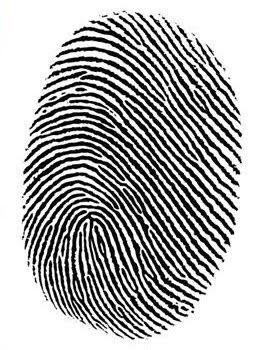 Finger Printing may be completed at:Adams County Human Services 11860 Pecos Street, Westminster COMonday through Friday8:30AM – 4:00 PMIf you live far from ACHSD or can’t make that time frame work, please check with your caseworker for other options.  It is still expected that these fingerprints be done as soon as possible.  